Checks Payable to: Rotary Club of Mt. Pleasant, P.O. Box 252, Mt. Pleasant, MI 48804Business Name: ______________________________________________________________ Contact: ________________________________________________Address: ____________________________________________________________________ Phone: _________________________________________________Email: ______________________________________________________________________ Sponsor Package: ________________________________________Rotary Representative ChecklistRotarian Name: ______________________________________________________________ Date Payment Received: ___________________________________Date High Quality Logo Submitted: ____________________ Date Dinner Tickets Received: ____________________ Dinner Ticket #s: ____________________Date Race Entries Received: ____________________ Race Entry #s: ____________________2016Sponsorship Opportunities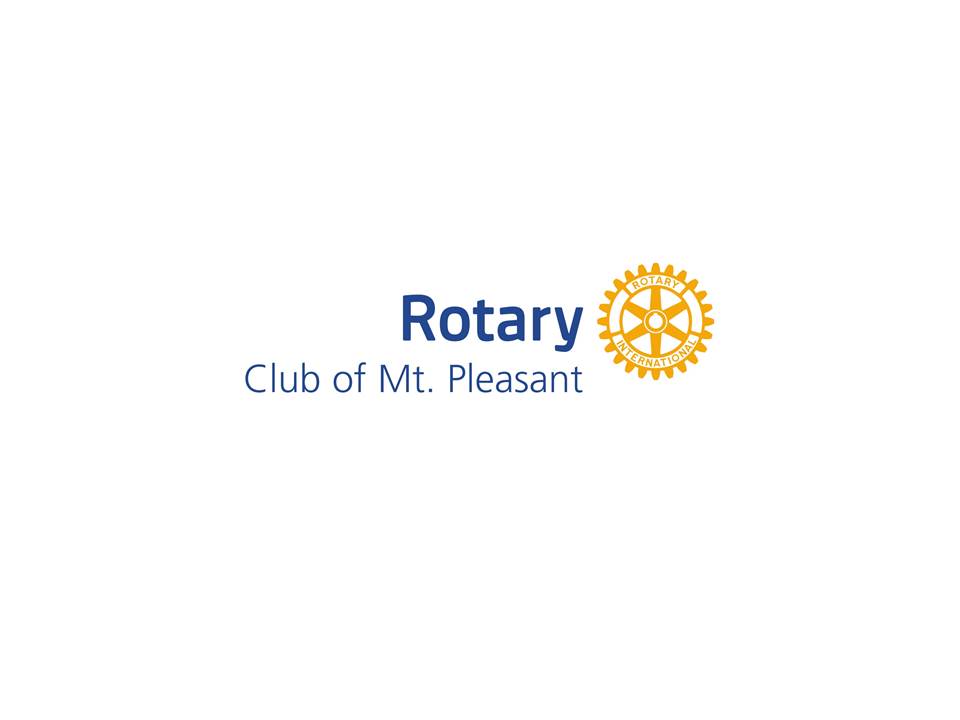 PackageAvailableBeef DinnerSaturday, February 20, 2016Rotary Run TBD 2016Radio AuctionOctober, 2016Gold ($2,500)4Logo placement on take-out bags (400), Large logo placement on placemats (600) and dinner advertising, 25 dinner ticketsBanner placement, Large logo placement on race shirt front and run advertising, 10 run entriesPremium logo placement in newspaper insert and auction advertising, On air name recognitionSilver ($1,000)5Medium logo placement on placemats (600), 10 dinner ticketsLogo placement on race shirt sleeve, 4 run entriesLogo placement in newspaper insert, On air name recognitionBronze ($500)10Name on placemats (600), 5 dinner ticketsLogo on race shirt back, 2 run entriesName placement in newspaper insert, On air name recognitionSingle EventOnlyContact Beef Dinner ChairsBrad Wahr, Mark Homuth, or Kurt Feight for details($250)Contact Rotary Run ChairsJena Eisenberger or Cory Friedrich for detailsCompany name on back of race shirt($150)Contact Radio Auction Chairsfor details